	Liturgia bingoLiturgia bingoLiturgia bingoLiturgia bingoLiturgia bingoLiturgia bingoLiturgia bingo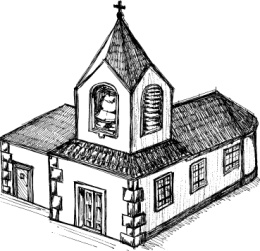 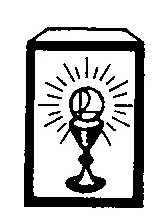 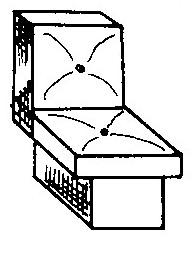 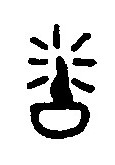 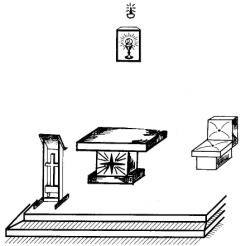 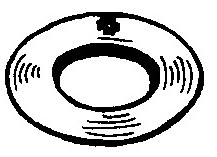 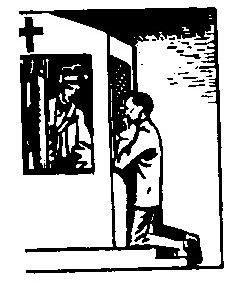 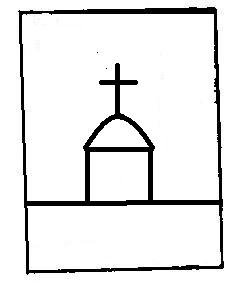 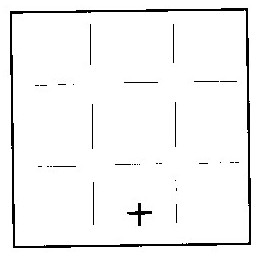 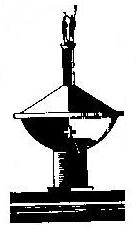 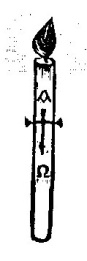 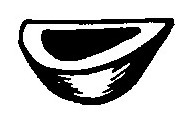 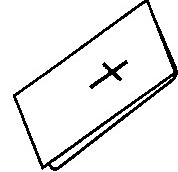 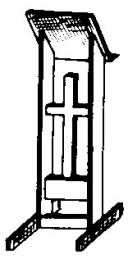 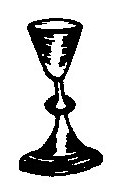 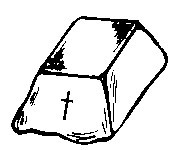 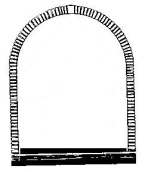 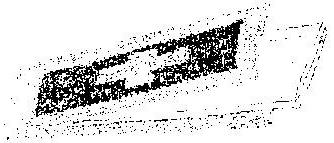 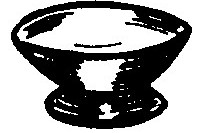 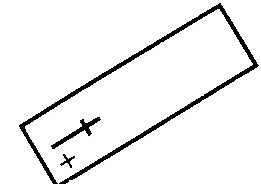 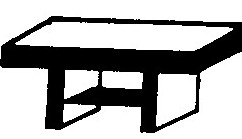 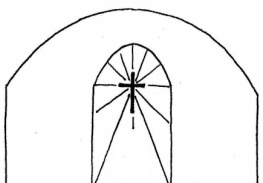 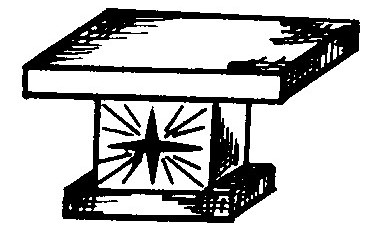 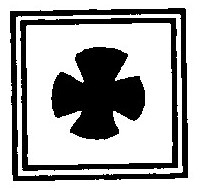 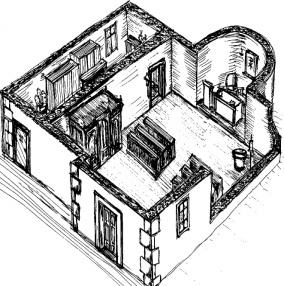 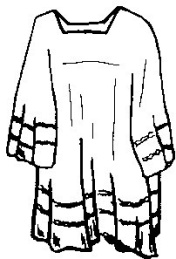 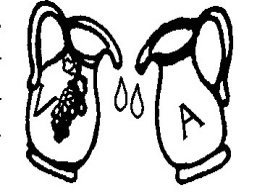 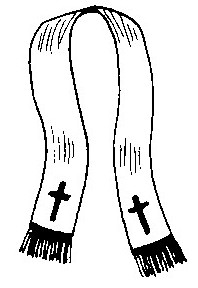 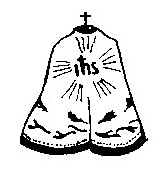 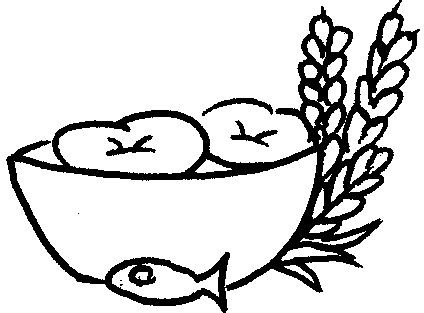 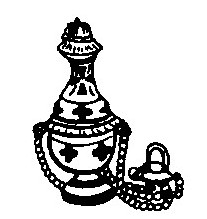 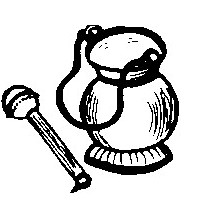 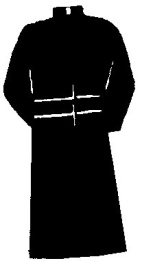 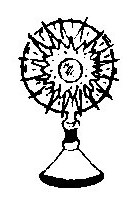 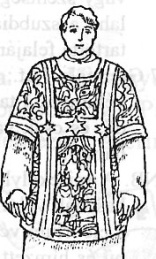 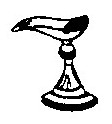 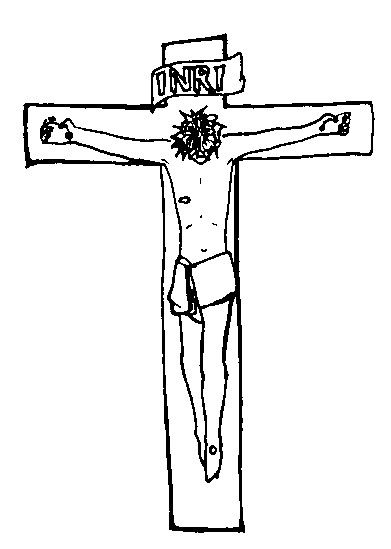 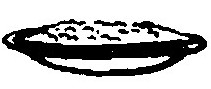 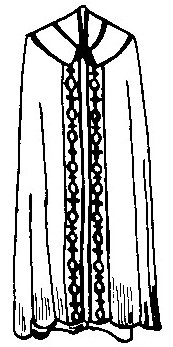 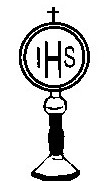 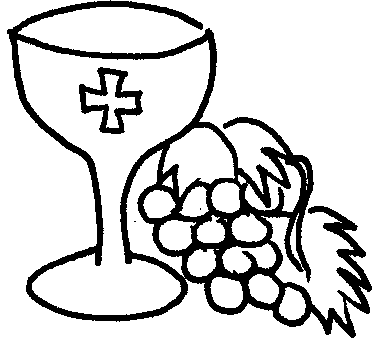 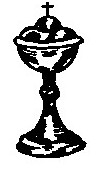 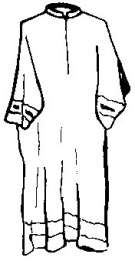 